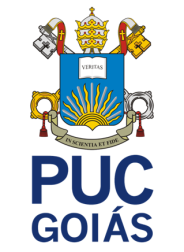 PONTIFÍCIA UNIVERSIDADE CATÓLICA DE GOIÁSEscola de Ciências Sociais e da SaúdeBacharelado em FisioterapiaÉRICA SANTANA DA COSTA SIQUEIRARECONHECIMENTO DA FISIOTERAPIA PELOS PACIENTES ONCOLÓGICOS EM CUIDADOS PALIATIVOS DO HOSPITAL ARAÚJO JORGE EM GOIÂNIAGoiânia2021.ÉRICA SANTANA DA COSTA SIQUEIRARECONHECIMENTO DA FISIOTERAPIA PELOS PACIENTES ONCOLÓGICOS EM CUIDADOS PALIATIVOS DO HOSPITAL ARAÚJO JORGE EM GOIÂNIATrabalho de conclusão de curso apresentado à Pontifícia Universidade Católica de Goiás, como requisito de aprovação no curso em Bacharel Fisioterapia. Orientador: Prof.º Mse. Paulo Fernando Lôbo Corrêa.Goiânia2021.AGRADECIMENTOSAgradeço à minha mãe Ewanilde que muito se esforçou para me proporcionar uma educação baseada em valores, pelas orações e toda a paciência para comigo nos meus momentos mais difíceis. Aos meus irmãos e amigos queridos que estiveram do meu lado e sempre acreditaram em meu potencial. Aos meus amados professores que me moldaram como profissional, os ensinamentos passados jamais serão esquecidos, a vocês minha mais profunda gratidão. Ao meu orientador Paulo Fernando Lôbo Corrêa, sempre disposto a me auxiliar durante todo o tempo do trabalho, com paciência e dedicação. Meu agradecimento eterno a Deus, pois sem a sua sabedoria nada disso estaria sendo concretizado, gratidão essa é a palavra.SUMÁRIO RESUMO...................................................................................................................................7ABSTRACCT............................................................................................................................7INTRODUÇÃO.........................................................................................................................8MÉTODOS................................................................................................................................9Tipo, local de estudo e aspectos éticos.....................................................................................9Amostra......................................................................................................................................9Materiais....................................................................................................................................9Procedimentos.........................................................................................................................10Análise estatística....................................................................................................................11RESULTADOS........................................................................................................................11DISCUSSÃO............................................................................................................................13CONCLUSÃO.........................................................................................................................15Referencias...............................................................................................................................16Anexo 1: Parecer consubstanciado do comitê de ética da Pontifícia Universidade Católica de Goiás………………………………………………………………………….…18Anexo 2: Parecer consubstanciado do comitê de ética da Associação de Combate ao Câncer de Goiás – ACCG…………………………………………………..……………….24Apêndice 1: Termo de consentimento livre e esclarecido....................................................40Apêndice 2: Questionário Sócio Demográfico……………………………..………………44Apêndice 3: Questionário de avaliação do reconhecimento da fisioterapia no tratamento de pacientes com câncer em cuidados paliativos…………………………………………..47RESUMOO câncer é um conjunto de mais de 100 doenças, considerado um grave problema de saúde pública. Quando não há possibilidade de cura, surge um novo modo de cuidar do paciente, chamado de Cuidados Paliativos. Esses cuidados são oferecidos por uma equipe multidisciplinar, no qual a fisioterapia está incluída. Objetivo: Avaliar o nível de conhecimento dos pacientes oncológicos em cuidados paliativos sobre a Fisioterapia.  Métodos: Estudo quantitativo, transversal e descritivo, realizado com pacientes oncológicos paliativos do Hospital Araújo Jorge, de ambos os sexos e acima de 18 anos. Foi utilizado dois questionários: um sociodemográfico e outro de Reconhecimento da Fisioterapia pelos pacientes e familiares. Resultados: Houve uma abordagem de 23 pacientes e familiares, 15 deles não participaram da pesquisa porque não sabiam do seu prognóstico, 4 pacientes não aceitaram participar, e por isso, foi realizado 4 entrevistas, de dois pacientes e dois familiares. A idade dos pacientes foi de 34 a 83 anos. Observou-se que os entrevistados sabiam o que era um tratamento fisioterapêutico e seus benefícios, e que indicariam o tratamento a outros pacientes. Conclusão: A maioria dos pacientes não estavam cientes de seu prognóstico paliativo e os que participaram sabiam o que era um tratamento fisioterapêutico e seus benefícios.Palavras-chave: câncer, cuidados paliativos, fisioterapia oncológica, oncologia, neoplasias.ABSTRACTCancer is a set of more than 100 diseases, considered a serious public health problem. When there is no possibility of cure, a new way of caring for the patient appears, called Palliative Care. This care is offered by a multidisciplinary team, in which physiotherapy is included. Objective: To assess the level of knowledge of cancer patients in palliative care about Physiotherapy. Methods: Quantitative, cross-sectional and descriptive study, carried out with palliative cancer patients at Hospital Araújo Jorge, of both genders and over 18 years old. Two questionnaires were used: a sociodemographic and a Physical Therapy Recognition questionnaire by patients and family members. Results: There was an approach of 23 patients and family members, 15 of them did not participate in the research because they did not know their prognosis, 4 patients did not accept to participate, and therefore, 4 interviews were carried out, with two patients and two family members. Patients' age ranged from 34 to 83 years. It was observed that the interviewees knew what physical therapy treatment was and its benefits, and that they would recommend the treatment to other patients. Conclusion: Most patients were not aware of their palliative prognosis and those who participated knew what physical therapy treatment was and its benefits.Keywords: cancer, palliative care, oncology physical therapy, oncology, neoplasms.INTRODUÇÃO O câncer é um conjunto de mais de 100 doenças que possuem, em comum, o crescimento e a multiplicação desordenada de células. É considerada um grave problema de saúde pública, em decorrência da amplitude epidemiológica, social e econômica, sendo a segunda causa de morte no país, com 190 mil óbitos por ano¹. Apesar do grande avanço tecnológico no campo da saúde, da enorme influência da medicina no desenvolvimento de técnicas no tratamento das doenças existentes, há casos em que não há possibilidades terapêuticas de cura. Surge, assim, a necessidade de um modo específico de cuidar do paciente, chamado de Cuidados Paliativos. Definidos como recursos utilizados pela ciência quando esta não consegue deter o avanço fatal da doença. Estes cuidados não são direcionados com a finalidade de curar, uma vez que a doença já se encontra em um estágio progressivo, irreversível e não responsivo ao tratamento curativo, sendo o objetivo nestes casos é propiciar qualidade de vida para o paciente²,³. Os cuidados paliativos são oferecidos por uma equipe multidisciplinar, na qual está inserido a fisioterapia. O fisioterapeuta dispõe de métodos e recursos exclusivos que são imensamente úteis nos Cuidados Paliativos. Ele possui um arsenal abrangente de técnicas que complementam os Cuidados Paliativos, tanto na melhora da sintomatologia quanto da qualidade de vida, reduzindo os sintomas e promovendo sua independência funcional4. Diante deste contexto torna-se necessários saber se os pacientes oncológicos em cuidados paliativos e seus familiares conhecem ou não o papel da fisioterapia. Por isso, o objetivo deste estudo é avaliar o nível de conhecimento dos pacientes oncológicos em cuidados paliativos e seus familiares sobre a Fisioterapia. MÉTODOS:Tipo, local de estudo e aspectos éticos  Trata-se de um estudo quantitativo, transversal descritivo. Realizado no Hospital Araújo Jorge, Hospital de referência no atendimento oncológico no estado de Goiás e escolhido por prestar um Serviço de Cuidados Paliativos. O estudo foi realizado de fevereiro de 2020 à junho de 2021.Estudo aprovado pelos comitês de ética em pesquisa da Pontifícia Universidade Católica de Goiás (CAAE: 40192420.3.0000.0037, anexo 1) e da Associação de Combate ao Câncer de Goiás (CAAE: 40192420.3.3001.0031, anexo 2). Todos os participantes assinaram o Termo de Consentimento Livre e Esclarecido (TCLE), apêndice 1.Amostra A amostra foi composta por pacientes portadores de câncer, em cuidados paliativos, cadastrados no Hospital Araújo Jorge ou pelo seu familiar mais próximo.Os critérios de inclusão foram: idade entre 18 e 60 anos, ambos os sexos, alfabetizados, diagnóstico confirmado de qualquer tipo histológico de câncer, em cuidados paliativos há pelo menos 1 mês, estar em tratamento fisioterapêutico paliativo, e esteja ciente que está em cuidado paliativo. Os critérios de exclusão foram: impossibilidade de manter comunicação verbal e/ou escrita, pacientes ou familiares com alteração cognitiva que não permita compreender comandos simples. MateriaisFoi aplicado um questionário sociodemográfico (apêndice 2) com as seguintes questões: data da entrevista (dia, mês e ano), data de nascimento (dia, mês e ano em que nasceu), idade em anos completos, sexo (masculino ou feminino), cor da pele declarada pelo participante (branca, preta, parda, amarela ou indígena), religião (católico, evangélico, espirita, budista e outros), escolaridade (analfabeto, alfabetizado, ensino fundamental incompleto, ensino fundamental completo, nível técnico, ensino superior incompleto, ensino superior completo, especialização, doutorado ou pós-doutorado), estado civil (solteiro, casado, viúvo ou divorciado),  cidade onde nasceu e cidade em que reside, tipo de câncer, data do primeiro diagnóstico, diagnóstico da neoplasia primária, histórico de cirurgias, quando iniciou os cuidados paliativos, tratamentos anteriores, desde quando é submetido a fisioterapia.Em seguida foi aplicado um questionário para avaliação do reconhecimento da fisioterapia pelos pacientes em tratamento de câncer, adaptado a partir do proposto por Borges et al.5, apêndice 3. Este questionário é composto por 15 perguntas, que são: Você sabe o que é tratamento fisioterapêutico? Você já foi informado alguma vez, sobre os benefícios da fisioterapia? Você está fazendo fisioterapia? Se sim, foi seu médico indicou acompanhamento fisioterapêutico? Se sim, foi você que pediu acompanhamento da fisioterapia? Se sim, o que você está achando do tratamento fisioterapêutico? A fisioterapia é um serviço disponibilizado pelo hospital onde realiza o tratamento? A fisioterapia que você realiza é um atendimento particular? Você já desistiu da fisioterapia, por achar que não estava dando resultados? Você acha que a fisioterapia pode contribuir para o seu tratamento?  Se sim, você indicaria a fisioterapia para os outros pacientes? Seu cuidador participa no atendimento de fisioterapia? O atendimento fisioterapêutico é realizado no consultório? O atendimento fisioterapêutico é realizado em domicílio?ProcedimentosInicialmente para o recrutamento dos possíveis participantes do estudo foi feito uma triagem nos prontuários com a finalidade de checar os critérios de elegibilidade. Os participantes elegíveis para o estudo foram convidados a participar da pesquisa, foram orientados e esclarecidos sobre todos os detalhes da pesquisa e os que concordaram em participar assinaram o TCLE. Inicialmente foi aplicado o questionário Sociodemográfico e posteriormente foi aplicado o questionário de avaliação do reconhecimento da fisioterapia pelos pacientes em tratamento de câncer. Após respondido o questionário encerrou-se a participação do voluntário na pesquisa.Análise estatísticaA análise estatística foi descritiva dos dados, sendo média, desvio padrão para as variáveis escalares e em frequência e porcentagem para as variáveis categóricas.RESULTADOS Após convidar os pacientes e familiares para participarem do estudo foi obtido uma amostra com 2 pacientes e 2 familiares de pacientes. A maioria dos convidados (15 deles) não aceitaram participar da pesquisa, porque ao abordar os familiares eles informaram que os pacientes não sabiam que estavam em cuidado paliativo por não serem informados sobre o seu prognóstico. Outros 4 pacientes mesmo sabendo do diagnóstico e após todas as informações do estudo não aceitaram participar.Mesmo assim foi possível entrevistar pacientes e familiares de diferentes idades, sendo 3 adultos e um idoso (idades entre 34 e 83 anos), de ambos os sexos. A maioria se declarou como sendo da etnia parda ou preta, a maioria eram casados e todos declaram que tinham uma religião. A renda máxima declarada foi de três salários-mínimos. A maioria são naturais do estado de Goiás e um participante é natural do estado da Bahia, mas, todos eles residiam atualmente no estado de Goiás. Em relação ao tipo de câncer um dos pacientes não soube informar, dois eram câncer de pulmão e uma neoplasia facial. Apenas um dos pacientes foi submetido a cirurgia, todos os pacientes realizaram tratamento com quimioterapia e dois realizaram, também, com radioterapia (quadro 1).Quadro 1: Características dos Pacientes.Em relação a percepção dos pacientes e familiares sobre a Fisioterapia (quadro 2) a maioria não estava realizando fisioterapia no momento da entrevista, mas, todos declararam que sabem o que é um tratamento de fisioterapia e que foram informados sobre os seus benefícios. O paciente que estava realizando fisioterapia no momento foi por indicação do médico e por isso, o paciente e a família não precisaram solicitar a fisioterapia. E o mesmo declarou que estava achando a fisioterapia ótima e que não era um atendimento oferecido de forma particular.Quadro 2: Reconhecimento e percepção sobre Fisioterapia.Um dos pacientes declarou que não sabia se o serviço de fisioterapia era disponibilizado no hospital, mas todos os outros declararam que sabiam. Mesmo sendo um tratamento paliativo apenas um paciente declarou que já havia desistido do tratamento fisioterapêutico por achar que não estava tendo resultados, mas no momento acredita que a fisioterapia pode sim contribuir para o seu tratamento. Houve apenas um paciente que acreditava que a fisioterapia não poderia contribuir para o seu tratamento e que não indicaria a fisioterapia. A metade declarou que os cuidadores participaram dos atendimentos de fisioterapia e também, a metade informou que realizou fisioterapia domiciliar.DISCUSSÃOTodos os participantes do estudo declararam saber o que é um tratamento fisioterapêutico e os seus benefícios, e a maioria afirmou que a fisioterapia contribuiu com o seu tratamento e que indicaria a fisioterapia. Mas, apesar disto apenas 1 estava realizando fisioterapia no momento, mesmo a maioria declarando conhecer que o hospital oferecia este tipo de atendimento.A maioria dos pacientes reconheceram que fisioterapia tem benefícios. Melo et al.6 mostra em seu estudo que os principais benefícios obtidos com a realização da fisioterapia são a minimização dos sintomas, o que promove o interesse pela vida e contribui para que o paciente possa ter de volta a sua independência funcional dentro de suas possibilidades. Além, disso o nosso estudo mostrou que a maioria dos pacientes não desistiu da fisioterapia. As respostas obtidas mostraram que a fisioterapia faz com que os pacientes tenham uma sensação de melhora e estabiliza os sintomas clínicos, o que tornam uma razão que motive o paciente a dar continuidade ao tratamento. Fato que ajuda a justificar porque os pacientes tendem a não desistir da fisioterapia.No entanto, apesar do reconhecimento dos benefícios da fisioterapia e de afirmarem que não desistiram a maioria não estava em tratamento fisioterapêutico no momento da pesquisa. O que pode justificar esta contradição é o fato da maioria dos pacientes não residirem em Goiânia, onde o atendimento é disponibilizado. Ou seja, a não adesão ao tratamento, devido à dificuldade de locomoção de cidades onde residem. Outro aspecto a se considerar, é a visão do paciente e/ ou familiar frente a um prognóstico paliativo, que pode ser marcado por sofrimento, angústia, entrelaçado com o sentimento de impotência e frustração perante a morte, podendo assim, não aceitando qualquer tratamento que o paciente considere desnecessário7.Apesar disto o único paciente que estava em tratamento fisioterapêutico no momento da pesquisa estava avaliado o tratamento como “ótimo”. A maioria dos outros pacientes, mesmo não estando em tratamento fisioterapêutico, já tinham sido submetidos a ele em algum momento e por isso, afirmaram que não desistiriam da fisioterapia e julgaram que ela contribuiu com o seu tratamento e consequentemente indicaria a mesma. Alguns dos fatores que podem justificar essa avaliação positiva da fisioterapia são apontados pelo estudo de MOREIRA; BORBA; MENDONÇA8. Nele aponta que o conceito da qualidade da interação do paciente com seu fisioterapeuta, quando diz respeito à troca de informação, é um forte indicador da satisfação, assegurando sua adesão, participação e continuação no tratamento. Além disso a segurança, a forma de comunicação e a continuidade da assistência realizado pelo fisioterapeuta foi uns dos principais indicadores da satisfação manifestada pelos pacientes estudados. No mesmo estudo, os autores afirmam ainda que uma boa relação entre o terapeuta e o paciente é fundamental ao tratamento, alcançando assim, melhores resultados.Ainda sobre a adesão do paciente ao tratamento fisioterapêutico inúmeras variáveis que envolvem o processo de adesão ao tratamento fisioterapêutico. Entre as variáveis o medo da doença e da morte é um importante fator para a adesão bem como para a interrupção do tratamento. A percepção de uma condição que ameaça a vida, atua como ausência de poder ou capacidade para dominar a ameaça entre os pacientes não aderentes, enquanto entre os pacientes que aderem o tratamento, o afastamento do perigo lhes impulsionou para a recuperação, ou seja, a adesão ao tratamento9.A metade dos participantes afirmaram que os cuidadores participaram dos atendimentos de fisioterapia. Esta parceria nos cuidados entre os profissionais de saúde e os cuidadores possibilita a identificação das estratégias mais adequadas no acompanhamento do doente-familiar e cuidador. De acordo com a Estratégia para o Desenvolvimento do Programa Nacional de Cuidados Paliativos 2011-2013 (2010), o familiar cuidador representa simultaneamente ganhos em saúde para o doente e uma “mais-valia económica sob o ponto de vista de gasto para o sistema de saúde e segurança social”. O apoio da equipe à família implica na integração, acompanhamento e ensino pela equipe de cuidados, valorizando o trabalho efetuado pelos cuidadores e promovendo a expressão de dúvidas e sentimentos10. O trabalho em equipe com o cuidador é um ponto positivo, focado na interação dentro da equipe e o apoio transmitido pela mesma11.O principal resultado indireto deste estudo foi que a maioria dos pacientes não estavam conscientes de seu prognóstico paliativo. Isto leva a concluir que o fato de não estarem realizando o tratamento, pode estar relacionado a não aceitação do prognóstico ou o entendimento distorcido do real significado de cuidados paliativos, tanto pelo paciente quanto pelo familiar. Uma sugestão para uma possível mudança deste panorama é apontada pela chefe da divisão de cuidados paliativos e medicina geriátrica do Hospital Geral de Massachusetts e professora adjunta da Harvard Medical School, Vicki Jackson, ao exemplificar que parte do trabalho de sua equipe junto aos pacientes refere-se à aproximação por meio de conversas. Nestas entrevistas é analisado o entendimento dos pacientes sobre o seu quadro de saúde e a evolução da doença. O objetivo destes questionamentos é avaliar e desenvolver a consciência prognóstica, além de definir o quadro de como o paciente se vê. O nível de aceitação do diagnóstico e o desejo de conhecimento quanto ao detalhamento do prognóstico é algo que varia não apenas de um paciente para outro, mas em uma mesma pessoa de acordo com o curso da doença e a carga emocional vivenciada12.Os resultados deste estudo reforçam que a Fisioterapia Oncológica como especialidade recentemente reconhecida, ainda sofre um desconhecimento por boa parte dos profissionais de saúde, incluindo fisioterapeutas, acadêmicos de fisioterapia e até mesmo os pacientes oncológicos. Por isso, é importante que se continue a realizar estudos que demonstrem a importância do desenvolvimento e aprimoramento dessa especialidade, que possui diversos desafios e perspectivas.CONCLUSÃOEste estudo mostrou que a maioria dos pacientes em tratamento oncológico paliativo não estavam cientes da sua real condição e prognóstico. Aqueles que participaram do estudo sabiam o que é um tratamento fisioterapêutico e reconheciam os benefícios deste tratamento. Além de reconhecerem que a fisioterapia contribui para o seu tratamento e por isso, indicaria a mesma. Em detrimento deste reconhecimento a maioria dos pacientes não estavam em tratamento fisioterapêutico no momento do estudo.REFERÊNCIAS1. OLIVEIRA, J. M.; REIS, J. B.; SILVA, R. A. Busca por Cuidado Oncológico: Percepção de Pacientes e Familiares. Rev. enfermagem. UFPE online ; 12(4): 938-946, abr. 2018.2. BARBOSA, L. N. F.; FRANCISCO. A. L. A S. A. A Subjetividade do Câncer na Cultura: Implicações na Clínica Contemporânea. Rev. SBPH, v. 10, n. 1. Rio de Janeiro, jun. 2007.3. SILVA, E. P.; SUDIGURSKY, D. Concepções sobre cuidados paliativos: revisão bibliográfica. Acta paul. enferm. [online]. 2008, vol.21, n.3, pp.504-508. ISSN 1982-0194.4. MARCUCCI, F. C. I. O Papel da Fisioterapia nos Cuidados Paliativos a Pacientes com Câncer. Rev. Brasileira de Cancerologia, v.51, n. 1, p.  67-77, jan.-mar., 2005.5. BORGES, et al., Análise dos Métodos de Avaliação, dos Recursos e do Reconhecimento da Fisioterapia Oncológica nos Hospitais Públicos do Distrito Federal. Rev. Brasileira de Cancerologia, Rio de Janeiro, v. 54, n. 4, P. 333-344, out.-dez. 2008.6. MELO, T.P.T. et al. A percepção dos pacientes portadores de neoplasia pulmonar avançada diante dos cuidados paliativos da fisioterapia. Rev. bras. Cancerol; 59 (4):547-553, out-dez. 2013. Disponível em: http://www1.inca.gov.br/rbc/n_59/v04/pdf/08-artigo-percepcao-dos-pacientes-portadores-neoplasia-pulmonar-avancada-diante-dos-cuidados-paliativos-fisioterapia.pdf7. AMARAL et al., Reações Emocionais do médico residente frente ao paciente em cuidados paliativos. Rev. SBPH v.11 n.1 Rio de Janeiro jun. 2008. Disponível em: http://pepsic.bvsalud.org/pdf/rsbph/v11n1/v11n1a06.pdf 8. MOREIRA C. F.; BORBA J. A. M; MENDONÇA K. M. P. P. Instrumento para aferir a satisfação do paciente com a assistência fisioterapêutica na rede pública de saúde. Fisioter Pesqui. 2007; 14(3):37-43. 12. Disponível em: https://www.revistas.usp.br/fpusp/article/view/76095/798469. SANGUIN, F. P. S.;  VIZZOTTO M. M. Variáveis psicológicas relacionadas ao processo de adesão ao tratamento fisioterapêutico. Mudanças – Psicologia da Saúde, 15 (1) 13-22, Jan-Jun, 2007. Disponível em: https://www.metodista.br/revistas/revistas- ims/index.php/MUD/article/view/660/66110. FERREIRA, M. C. B. A; O doente terminal e o familiar cuidador na equipa de cuidados continuados integrados. Instituto Politécnico de Viana de Castelo, 2013. Disponível em: http://repositorio.ipvc.pt/bitstream/20.500.11960/1193/1/Maria_Ferreira.pdf11. Bernardo, A., Rosado, J., & Salazar H , (2006). Trabalho em equipa. In: A. Barbosa & I. G. Neto (Eds)., Manual de Cuidados Paliativos, Centro de bioética, Faculdade de Medicina de Lisboa. ISBN 978-972-21-8.12. ACADEMIA NACIONAL DE CUIDADOS PALIATIVOS – ANCP (BRASIL). Aprendendo a viver com a doença. São Paulo: Academia Nacional de Cuidados paliativos, 2021. Disponível em: https://paliativo.org.br/aprendendo-a-viver-com-a-doenca/ acesso: em mai. 2021Anexo 1: Parecer consubstanciado do comitê de ética da Pontifícia Universidade Católica de Goiás.PARECER CONSUBSTANCIADO DO CEPDADOS DO PROJETO DE PESQUISATítulo da Pesquisa: RECONHECIMENTO DA FISIOTERAPIA PELOS PACIENTES ONCOLÓGICOS EM CUIDADOS PALIATIVOS DO HOSPITAL ARAÚJO JORGE EM GOIÂNIA Pesquisador: Paulo Fernando Lôbo Corrêa Área Temática:Versão: 3CAAE: 40192420.3.0000.0037Instituição Proponente: Pontifícia Universidade Católica de Goiás - PUC/GoiásPatrocinador Principal: Financiamento próprioDADOS DO PARECERNúmero do Parecer: 4.481.283Data da Relatoria: Apresentação do Projeto:Título da Pesquisa: RECONHECIMENTO DA FISIOTERAPIA PELOS PACIENTES ONCOLÓGICOS EM CUIDADOS PALIATIVOS DO HOSPITAL ARAÚJO JORGE EM GOIÂNIAEste estudo visa avaliar o nível de conhecimento dos pacientes oncológicos em cuidados paliativos sobre a Fisioterapia e se eles entendem a importância da fisioterapia para o seu tratamento. Ao realizar essa avaliação supõe-se que existe pouco conhecimento dos pacientes sobre a fisioterapia paliativa oncológica, o que pode causar comprometimento do vínculo entre terapeuta e paciente, e consequentemente comprometer o bom andamento do tratamento. Para isto será realizado um estudo quantitativo, transversal e analítico, realizado por meio da aplicação de questionários aos pacientes em cuidados paliativos atendidos nos ambulatórios do SUS e Oncologia Clínica do Hospital Araújo Jorge em Goiânia. A amostra deste estudo será composta por pacientes portadores de câncer, em cuidados paliativos, cadastrados no Hospital Araújo Jorge, que concordarem em participar do estudo e assinarem o Termo de Consentimento Livre e Esclarecido (TCLE). O tamanho da amostra será determinado por meio de um cálculo amostral baseado no desvio padrão das variáveis obtidas a partir de uma amostra piloto composta por 10 pacientes. Os critérios de inclusão serão: idade entre 18 e 60 anos, ambos os sexos, alfabetizados, diagnóstico confirmado de qualquer tipo histológico de câncer, em cuidados paliativos há pelo menos 1 mês, estar em tratamento fisioterapêutico paliativo, e esteja ciente que está em cuidado paliativo. Os critérios de exclusão serão: impossibilidade de manter comunicação verbal e/ou escrita, pacientes com alteração cognitiva que não permita compreender comandos simples. Após a assinatura do TCLE será aplicado um questionário sociodemográfico com as seguintes questões: data da entrevista (dia, mês e ano), data de nascimento (dia, mês e ano em que nasceu), idade em anos completos, sexo (masculino ou feminino), cor da pele declarada pelo participante (branca, preta, parda, amarela ou indígena), religião (católico, evangélico, espirita, budista e outros), escolaridade (analfabeto, alfabetizado, ensino fundamental incompleto, ensino fundamental completo, nível técnico, ensino superior incompleto, ensino superior completo, especialização, doutorado ou pós-doutorado), estado civil (solteiro, casado, viúvo ou divorciado), cidade onde nasceu e cidade em que reside, tipo de câncer, data do primeiro diagnóstico, diagnóstico da neoplasia primária, histórico de cirurgias, quando iniciou os cuidados paliativos, tratamentos anteriores, desde quando é submetido a fisioterapia. Em seguida será aplicado o questionário para avaliação do reconhecimento da fisioterapia pelos pacientes em tratamento de câncer, adaptado a partir do proposto por Borges et al., (2008). Este questionário é composto por 12 perguntas, que são: Você está internado neste hospital? Você sabe o que é o tratamento fisioterapêutico? Você já foi informado alguma vez, sobre os benefícios da fisioterapia? Você está fazendo fisioterapia? Se sim, foi seu médico indicou acompanhamento fisioterapêutico? Se sim, foi você que pediu acompanhamento da fisioterapia? Se sim, o que você está achando do tratamento fisioterapêutico? Você já desistiu da fisioterapia, por achar que não estava dando resultados? Você acha que a fisioterapia pode contribuir para o seu tratamento? Você indicaria a fisioterapia para os outros pacientes?Objetivo da Pesquisa:Redação dos pesquisadores “Objetivo geral: Avaliar o nível de conhecimento dos pacientes oncológicos em cuidados paliativos sobre a Fisioterapia. Objetivos específicos: - Obter informações sobre o nível conhecimento sobre as práticas fisioterapêuticas; - Evidenciar a relevância do tratamento fisioterapêutico, na assistência ao paciente oncológico Paliativo; - Abordar os benefícios da fisioterapia, para que o paciente compreenda melhor a importância do tratamento; - Contribuir para um avanço na qualidade da assistência ao paciente oncológico”.Avaliação dos Riscos e Benefícios:RISCOS:Os riscos seriam em relação à exposição de informações pessoais, o ato de responder a um questionário ou de ser abordado em uma entrevista, uma vez que poderá causar constrangimentos ou trazer à memória experiências ou situações vividas que causam sofrimento. Para minimizar estes riscos, o pesquisador informará de forma clara e objetiva todos os itens do estudo. Se ocorrer algum constrangimento o participante terá o direito de encerrar a entrevista e não participar mais do estudo. Caso o participante apresente algum problema pelo desconforto que alguma pergunta possa ter causado, a instituição encaminhará o participante para ser assistido.BENEFÍCIOS:Os benefícios que esse estudo poderá trazer serão em forma de informações importantes para melhorar as condições de vida dos indivíduos que participarão da pesquisa, assim como outros indivíduos que poderão se beneficiar dessas informações. O estudo poderá também, servir como base para atuação dos futuros atendimentos da fisioterapia paliativa na instituição.Comentários e Considerações sobre a Pesquisa:Trata-se de Projeto de Pesquisa elaborado para o Trabalho de Conclusão de Curso, como pré-requisito para a obtenção do título de bacharel em fisioterapia pela Pontifícia Universidade Católica de Goiás.Considerações sobre os Termos de apresentação obrigatória:Os pesquisadores apresentaram todos os termos de apresentação obrigatória: currículos; carta de encaminhamento; Declaração de concordância; autorização para a realização da pesquisa; Declaração de Pesquisadores; declaração relatórios; Declaração de Pesquisadores; declaração orientador responsável; TCLE. Todos estão em conformidade com as resoluções éticas vigentes, em especial, a resolução CNS 466/2012.Conclusões ou Pendências e Lista de Inadequações:Todas as pendências apontadas foram resolvidas. Projeto não apresenta óbices éticos. Aprovado.Considerações Finais a critério do CEP:INFORMAÇÕES AO PESQUISADOR REFERENTE À APROVAÇÃO DO REFERIDO PROTOCOLO:A aprovação deste, conferida pelo CEP PUC Goiás, não isenta o Pesquisador de prestar satisfação sobre sua pesquisa em casos de alterações metodológicas, principalmente no que se refere à população de estudo ou centros participantes/coparticipantes. 2. O pesquisador responsável deverá encaminhar ao CEP PUC Goiás, via Plataforma Brasil, relatórios semestrais do andamento do protocolo aprovado, quando do encerramento, as conclusões e publicações. O não cumprimento deste poderá acarretar em suspensão do estudo. 3. O CEP PUC Goiás poderá realizar escolha aleatória de protocolo de pesquisa aprovado para verificação do cumprimento das resoluções pertinentes. 4. Cabe ao pesquisador cumprir com o preconizado pelas Resoluções pertinentes à proposta de pesquisa aprovada, garantindo seguimento fiel ao protocolo.Este parecer foi elaborado baseado nos documentos abaixo relacionados:Situação do Parecer:AprovadoNecessita Apreciação da CONEP:NãoGOIANIA, 22 de Dezembro de 2020Assinado por:ROGÉRIO JOSÉ DE ALMEIDA(Coordenador(a))Anexo 2: Parecer consubstanciado do comitê de ética da Associação de Combate ao Câncer de Goiás - ACCGPARECER CONSUBSTANCIADO DO CEPElaborado pela Instituição CoparticipanteDADOS DO PROJETO DE PESQUISATítulo da Pesquisa: RECONBHECIMENTO DA FISIOTERAPIA PELOS PACIENTES ONCOLÓGICOS EM CUIDADOS PALIATIVOS DO HOSPITAL ARAÚJO JORGE EM GOIÂNIAPesquisador: Paulo Fernando Lôbo Corrêa Área Temática:Versão: 1CAAE: 40192420.3.3001.0031Instituição Proponente: ASSOCIACAO DE COMBATE AO CANCER EM GOIÂNIAPatrocinador Principal: Financiamento próprioDADOS DO PARECERNúmero do Parecer: 4.533.457Data da Relatoria: Apresentação do Projeto:Câncer é o nome dado a um grupo de doenças malignas caracterizadas pelo crescimento celular anormal e que podem espalhar-se para várias regiões do corpo. Apesar de ser a segunda causa de morte no país, com 190 mil óbitos por ano, ele pode ser curado quando diagnosticado em sua fase inicial. A fisioterapia faz parte da equipe multidisciplinar de saúde e atua de forma bastante abrangente na sintomatologia dos pacientes oncológicos, tendo como principais objetivos sua reabilitação biopsicossocial e recuperação precoce da funcionalidade. Por isso, este estudo visa avaliar o nível de conhecimento dos pacientes oncológicos em cuidados paliativos sobre a Fisioterapia e se eles entendem a importância da fisioterapia para o seu tratamento. Ao realizar essa avaliação supõe-se que existe pouco conhecimento dos pacientes sobre a fisioterapia paliativa oncológica, o que pode causar comprometimento do vínculo entre terapeuta e paciente, e consequentemente comprometer o bom andamento do tratamento. Para isto será realizado um estudo quantitativo, transversal e analítico, realizado por meio da aplicação de questionários aos pacientes em cuidados paliativos atendidos nos ambulatórios do SUS e Oncologia Clínica do Hospital Araújo Jorge em Goiânia.Objetivo da Pesquisa:Objetivo Primário:Avaliar o nível de conhecimento dos pacientes oncológicos em cuidados paliativos sobre a Fisioterapia.Objetivo Secundário:- Obter informações sobre o nível conhecimento sobre as práticas fisioterapêuticas;- Evidenciar a relevância do tratamento fisioterapêutico, na assistência ao paciente oncológico Paliativo;- Abordar os benefícios da fisioterapia, para que o paciente compreenda melhor a importância do tratamento;- Contribuir para um avanço na qualidade da assistência ao paciente oncológico.Avaliação dos Riscos e Benefícios:Riscos:Existe um risco mínimo uma vez que os participantes responderão a um questionário, sendo que se justifica pelo benefício que esse estudo poderá trazer para os participantes. No entanto, ainda que seja mínimo, os riscos seriam em relação à exposição de informações pessoais, o ato de responder a um questionário ou de ser abordado em uma entrevista, uma vez que poderá causar constrangimentos ou trazer à memória experiências ou situações vividas que causam sofrimento. Para minimizar estes riscos, o pesquisador informará de forma clara e objetiva todos os itens do estudo. Se ocorrer algum constrangimento o participante terá o direito de encerrar a entrevista e não participar mais do estudo. Caso o participante apresente algum problema pelo desconforto que alguma pergunta possa ter causado, a instituição encaminhará o participante para ser assistido.Caso haja algum dano os participantes terão direito a indenização conforme a resolução 466/12 do Conselho Nacional de Saúde (CNS). Se isto ocorrer ou independente disto os participantes terão a liberdade de retirar o consentimento da continuidade deste estudo a qualquer momento e em qualquer fase da pesquisa, sem penalidade alguma ou qualquer outro prejuízo. Benefícios:Os benefícios que esse estudo poderá trazer serão em forma de informações importantes para melhorar as condições de vida dos indivíduos que participarão da pesquisa, assim como outros indivíduos que poderão se beneficiar dessas informações. O estudo poderá também, servir como base para atuação dos futuros atendimentos da fisioterapia paliativa na instituição.Comentários e Considerações sobre a Pesquisa:Tipo de estudo e local: O estudo será na área da saúde, subárea Fisioterapia. Classificado como quantitativo, transversal e analítico. Será realizado no Hospital Araújo Jorge, Hospital de referência no atendimento oncológico no estado de Goiás.Especificamente no ambulatório da oncologia clínica (localizado na rua 237, Quadra 89, lote 7/8, Setor Leste Universitário), localizado em Goiânia, no estado de Goiás. Neste departamento há um Serviço de Cuidados Paliativos para onde os pacientes podem ser encaminhados por qualquer especialidade ou serviço. O estudo será realizado de fevereiro de 2020 à junho de 2021. A amostra será composta por pacientes portadores de câncer, em cuidados paliativos, cadastrados no Hospital Araújo Jorge, que concordarem em participar do estudo e assinarem o Termo de Consentimento Livre e Esclarecido (TCLE), anexo 1. O tamanho da amostra será determinado por meio de um cálculo amostral baseado no desvio padrão das variáveis obtidas a partir de uma amostra piloto composta por 10 pacientes. Após a assinatura do TCLE será aplicado um questionário sociodemográfico (anexo 2) com as seguintes questões: data da entrevista (dia, mês e ano), data de nascimento (dia, mês e ano em que nasceu), idade em anos completos, sexo (masculino ou feminino), cor da  pele declarada pelo participante (branca, preta, parda, amarela ou indígena), religião (católico, evangélico,espirita, budista e outros), escolaridade(analfabeto, alfabetizado, ensino fundamental incompleto, ensino fundamental completo, nível técnico, ensino superior incompleto, ensino superior completo, especialização, doutorado ou pós-doutorado), estado civil (solteiro, casado, viúvo ou divorciado), cidade onde nasceu e cidade em que  reside, tipo de câncer, data do primeiro diagnóstico, diagnóstico da neoplasia primária, histórico de cirurgias,  quando iniciou os cuidados paliativos, tratamentos anteriores, desde quando é submetido a fisioterapia. Em seguida será aplicado o questionário para avaliação do reconhecimento dafisioterapia pelos pacientes em tratamento de câncer, adaptado a partir do proposto por Borges et al., (2008), apêndice 1. Este questionário é composto por 12 perguntas, que são: Você está internado neste hospital? Você sabe o que é o tratamento fisioterapêutico? Você já foi informado alguma vez, sobre os benefícios da fisioterapia? Você está fazendo fisioterapia? Se sim, foi seu médico indicou acompanhamento fisioterapêutico? Se sim, foi você que pediu acompanhamento da fisioterapia? Se sim, o que você está achando do tratamento fisioterapêutico? Você já desistiu da fisioterapia, por achar que não estava dando resultados? Você acha que a fisioterapia pode contribuir para o seu tratamento? Você indicaria a fisioterapia para os outros pacientes? A coleta de dados ocorrerá apenas após a aprovação do estudo pelo Comitê de Ética em Pesquisa Humana.Após a seleção dos candidatos aptos ao estudo, no local onde os pacientes aguardam o seu atendimento, serão convidados a participarem da pesquisa. Os que aceitarem serão encaminhados à uma sala reservada, onde será informado sobre a pesquisa e apresentado o TCLE, se aceitar assinar o documento será apresentado os questionários sociodemográfico e de avaliação do reconhecimento da fisioterapia pelos pacientes em tratamento de câncer. Após respondido o questionário a participação do voluntário se encerra nesta pesquisa. Análise estatística: Utilizaremos procedimentos de estatística descritiva, medida de tendência central e testes de correlação. Os dados serão tabulados através de um software de estatística.Considerações sobre os Termos de apresentação obrigatória: Os termos apresentados pelos pesquisadores, estão corretos e são suficientes.Recomendações:Adequação do cronograma proposto.Conclusões ou Pendências e Lista de Inadequações:De acordo com o Comitê de Ética em Pesquisa da ACCG o projeto está AprovadoConsiderações Finais a critério do CEP:parecer aprovadoEste parecer foi elaborado baseado nos documentos abaixo relacionados:Situação do Parecer: AprovadoNecessita Apreciação da CONEP: NãoGOIANIA, 10 de Fevereiro de 2021________________________________________Assinado por:Elismauro Francisco de Mendonça (Coordenador(a))Apêndice 1: Termo de consentimento livre e esclarecidoVocê está sendo convidado (a) para participar, como voluntário, do Projeto de Pesquisa sob o título Reconhecimento da Fisioterapia pelos Pacientes Oncológicos em Cuidados Paliativos do Hospital Araújo Jorge. Meu nome é Érica Santana da Costa Siqueira, sou acadêmica e orientanda do Profº. Mse. Paulo Fernando Lôbo Corrêa. Após receber esclarecimento e as informações a seguir, ler com atenção este documento e se aceitar fazer parte do estudo, deverá assinar todas as folhas ao final deste documento, que está em duas vias e também será assinado por mim, pesquisadora, em todas as folhas. Uma das vias é sua e a outra é do pesquisador responsável. Em caso de dúvida sobre a pesquisa, você poderá entrar em contato com os pesquisadores responsáveis: Acadêmica: Érica Santana da costa Siqueira, no telefone (62) 991280677, ou no seguinte endereço: Rua SPT 13, quadra 243, lote 26, Setor Parque Tremendão, ou Profº. Mse. Paulo Fernando Lôbo Corrêa, no telefone: (62) 993588737, ou no seguinte endereço praça Universitária, 1440 - Setor Leste Universitário, Goiânia - GO, 74605-010. Em caso de dúvidas sobre os seus direitos como participante nesta pesquisa, você poderá entrar em contato com o Comitê de Ética em Pesquisa (CEP)  da Associação de Combate ao Câncer em Goiás, nos telefones: 3243 70 50 ou no endereço: Rua 239 nº 206 2º andar – Edifício Albergue Filhinha Nogueira – Setor Leste Universitário. Horário de atendimento: 8:00 às 17:00 horas, de segunda à sexta e do Comitê de Ética em Pesquisa (CEP) da PUC Goiás, telefone: (62) 3946-1512, localizado na Avenida Universitária, N° 1069, St. Universitário, Goiânia/GO. Funcionamento: das 8 às 12 horas e das 13 às 17 horas de segunda a sexta-feira. E-mail: cep@pucgoias.edu.br.O CEP é uma instância vinculada à Comissão Nacional de Ética em Pesquisa (CONEP) que por sua vez é subordinada ao Ministério da Saúde (MS). O CEP é responsável por realizar a análise ética de projetos de pesquisa, sendo aprovado aquele que segue os princípios estabelecidos pelas resoluções, normativas e complementares.O motivo que nos leva a propor essa pesquisa é obter informações sobre o nível conhecimento sobre as práticas fisioterapêuticas, evidenciar a relevância do tratamento fisioterapêutico, na assistência ao paciente oncológico Paliativo, abordar os benefícios da fisioterapia, para que os pacientes oncológicos paliativos possam compreender melhor a importância do tratamento e contribuir para um avanço na qualidade da assistência à saúde junto ao paciente paliativo oncológico. Participando do estudo você está sendo convidado a preencher 2 questionários: primeiro um questionário socio demográfico e um segundo questionário referente ao estudo, para avaliação do reconhecimento da fisioterapia pelos pacientes em tratamento de câncer, ele contará com 6 perguntas e opções de respostas de sim ou não, a entrevista não ocupará mais que 20 minutos de duração.É assegurada a assistência durante toda pesquisa, bem como é garantido o livre acesso a todas as informações e esclarecimentos adicionais sobre o estudo e suas consequências, durante e depois de sua participação. O benefício que esse estudo poderá trazer será em forma de informações importantes para ajudar a melhorar as condições de vida dos participantes da pesquisa, assim como outros pacientes ou familiares que poderão se beneficiar dessas informações.Existe um risco mínimo uma vez que você responderá a um questionário, sendo que se justifica pelo benefício que esse estudo poderá trazer para o seu tratamento. No entanto, ainda que seja mínimo, os riscos seriam em relação do ato de responder a um questionário ou de ser abordado em uma entrevista, uma vez que poderá causar constrangimentos ou trazer à memória experiências ou situações vividas que lhe causem angústia ou sofrimento. Para minimizar este(s) riscos, eu me comprometo em lhes dar todas as informações necessárias de forma clara e objetiva de todas as fases do estudo. Se você sentir algum tipo de constrangimento durante a pesquisa, ou não quiser mais fazer parte da mesma, terá a liberdade de retirar o consentimento da continuidade deste estudo a qualquer momento e em qualquer fase da pesquisa, sem penalidade alguma ou qualquer outro prejuízo.Não há nenhum valor econômico, a receber ou a pagar por sua participação. Todos os dados que serão coletados, serão usados apenas para fins científicos. As informações obtidas ficarão armazenadas em local reservado, tendo acesso somente à pesquisadora, por um período de cinco anos e após, reciclados conforme orientação da Resolução do Conselho Nacional de Saúde nº 466/12.Declaração do PesquisadorO pesquisador responsável por este estudo e sua equipe de pesquisa declara que cumprirão com todas as informações acima; que você terá acesso, se necessário, a assistência integral e gratuita por danos diretos e indiretos oriundos, imediatos ou tardios devido a sua participação neste estudo; que toda informação será absolutamente confidencial e sigilosa; que sua desistência em participar deste estudo não lhe trará quaisquer penalizações; que será devidamente ressarcido em caso de custos para participar desta pesquisa; e que acatarão decisões judiciais que possam suceder. Declaração do Participante Eu,________________________________________________________________, abaixo assinado, discuti com o Profº. Mse. Paulo Fernando Lôbo Corrêa sobre a minha decisão em participar como voluntária do estudo título Reconhecimento da Fisioterapia pelos Pacientes Oncológicos em Cuidados Paliativos do Hospital Araújo Jorge. Ficaram claros para mim quais são os propósitos do estudo, os procedimentos a serem realizados, seus desconfortos e riscos, as garantias de confidencialidade e de esclarecimentos permanentes. Ficou claro também que minha participação é isenta de despesas e que tenho garantia integral e gratuita por danos diretos, imediatos ou tardios, quando necessário. Concordo voluntariamente em participar deste estudo e poderei retirar o meu consentimento a qualquer momento, antes ou durante o mesmo, sem penalidades ou prejuízo ou perda de qualquer benefício que eu possa ter adquirido.Assinatura do participante:_________________________________________________Assinatura do Pesquisador responsável: ______________________________________Nome e Assinatura do pesquisador __________________________________________ Apêndice 2: Questionário Sócio DemográficoDADOS SOCIODEMOGRÁFICOSData da entrevista: ___/___/___1. Data de Nascimento:___/___/___		Idade: ________2. Sexo: 	Masculino: 			Feminino:			Outro: 3. Raça ou Etnia:Branca: 		Preta:  	Parda: 	Amarela:	      Indígena: 4. Escolaridade: Analfabeto (a): 		Alfabetizado (a):                  Ensino Fundamental:	Ensino Médio (incompleto):             Ensino Médio (completo):Curso Técnico          			Ensino Superior (incompleto):        Ensino Superior (completo):			 Especialização:		Doutorado: 						Pós-doutorado:	5. Estado civil: solteiro (a): 		Casado (a): 		Divorciado (a) :  	      Viúvo (a): 6. Religião: Católico: 		 		Evangélico:   	      Espiritismo: 		Budista: 			           Outras: 7. Renda familiar:Até um salário mínimo: 				2 a 3 salários mínimos:  		 3 a 5 salários mínimos:				Acima de 5 salários mínimos: 8. Cidade:Em que nasceu:______________ 	Em que reside atualmente:_____________9. Tipo de câncer:____________________________________10. Data do primeiro diagnóstico: _____/____/____11. Diagnóstico da neoplasia primária: ____________________________12. Cirurgias:Sim: 			Não: 			Quais: _______________________________________________________________________________________Data da última cirurgia: _____/_____/_____ 13. Tratamentos anteriores: Quimioterapia: 		 		   Radioterapia:		Hormonioterapia: 			              Outros: 14. Quando começou os cuidados paliativos: ____/____/____15. Realiza fisioterapia: Sim: 			Não: 			Se sim, desde quando: _____/_____/_____Apêndice 3: Questionário de avaliação do reconhecimento da fisioterapia no tratamento de pacientes com câncer em cuidados paliativos.QUESTIONÁRIO PARA O PACIENTE1 – Você sabe o que é tratamento fisioterapêutico?	(  ) sim			(  ) Não2– Você já foi informado alguma vez, sobre os benefícios da fisioterapia?	(  ) sim 			(  ) não3– Se não, alguma vez já pensou que a fisioterapia, poderia trazer benefício para o seu tratamento?	(  ) sim 			(  ) não4 – Você está fazendo fisioterapia?(  ) sim			(  ) Não5 – Se sim, foi seu médico indicou acompanhamento fisioterapêutico durante o seu tratamento?	(  ) sim			(  ) Não6 - Se sim, foi você que pediu acompanhamento da fisioterapia?	(   ) sim 			(   ) não7- Se sim, o que você está achando do tratamento fisioterapêutico?	(  ) Excelente		(  ) Ótimo	(  ) Bom 	(  ) Ruim 	(  ) Péssimo8 – A fisioterapia é um serviço disponibilizado pelo hospital onde realiza o tratamento?	(  ) sim			(  ) não9 – A fisioterapia que você realiza, é um atendimento particular?	(  ) sim			(  ) não10 - Você já desistiu da fisioterapia, por achar que não estava dando resultados?	(  ) sim 			(  ) não11 – Você acha que a fisioterapia pode contribuir para o seu tratamento?	(  ) sim			(  ) Não12 – Se sim, você indicaria a fisioterapia aos outros pacientes?	(  ) sim			(  ) não13 – Seu cuidador participa no atendimento de fisioterapia?	(  ) sim 			(  ) Não14 – O atendimento fisioterapêutico é realizado no consultório?	(  ) sim			(  ) não15 – O atendimento de fisioterapia é realizado em domicílio?	(  ) sim			(  ) nãoIdade do pacienteEtniaSexoEstado civilReligiãoRenda familiarPaciente 183 anosPardaFemininoViúvaCatólica2 a 3 salários-mínimosPaciente 253 anosPretaMasculinoCasadoEspírita2 a 3 salários-mínimosPaciente 334 anosPardaMasculinoCasadoEvangélicoAté um salário-mínimoPaciente 452 anosPardaMasculinoCasadoEvangélicoAté um salário-mínimoNaturalidadeCidade de residênciaTipo de câncerNeoplasia primáriaCirurgiasTratamentosPaciente 1InhumasInhumasPulmãoPulmonarNãoQuimioterapia/RadioterapiaPaciente 2BahiaCaldas NovasPulmãoPulmonarNãoQuimioterapiaPaciente 3NiquelândiaGoiâniaFacialRabidiosarcomaSimQuimioterapia/RadioterapiaPaciente 4TaquaráTaquaráNão soube informarNão soube informarNãoQuimioterapiaVocê sabe o que é um atendimento fisioterapêutico?Você já foi informado alguma vez, sobre os benefícios da fisioterapia?Você está fazendo fisioterapia?Se sim, foi seu médico que indicou o acompanhamento fisioterapêutico durante o seu tratamento?Se sim, foi você que pediu acompanhamento da fisioterapia?Paciente 1SimSimNãoXXPaciente 2SimSimNãoXXPaciente 3SimSimNãoXXPaciente 4SimSimSimSimNãoSe sim, o que você está achando do tratamento fisioterapêutico?A fisioterapia é um serviço disponibilizado pelo hospital onde realiza tratamento?A fisioterapia que você realiza, é um atendimento particular?Você já desistiu da fisioterapia, por achar que não estava dando resultados?Você acha que a fisioterapia pode contribuir com o seu tratamento?Paciente 1XNão sabiaXSimSimPaciente 2XSimXNãoSimPaciente 3XSimXNãoNãoPaciente 4ÓtimoSimNãoNãoSimSe sim, você indicaria a fisioterapia para outros pacientes?Seu cuidador participa do tratamento fisioterapia?O atendimento fisioterapêutico é realizado em domicílio?Paciente 1SimSimSimPaciente 2SimNão NãoPaciente 3NãoNãoNãoPaciente 4SimSimSimTipo Documento ArquivoPostagemAutorSituaçãoInformações Básicas do Projeto PB_INFORMAÇÕES_BÁSICAS_DO_P ROJETO_1623844.pdf21/12/2020 13:10:20AceitoOutros RESPOSTAS_AS_PENDENCIAS_2.doc x21/12/2020 13:09:54Paulo Fernando Lôbo CorrêaAceitoTCLE / Termos de Assentimento / Justificativa de Ausência TCLE_corrigido_2.pdf21/12/2020 13:09:21Paulo Fernando Lôbo CorrêaAceitoProjeto Detalhado / Brochura Investigador PROJETO_DE_PESQUISA.docx01/12/2020 21:23:54Paulo Fernando Lôbo CorrêaAceitoOutrosCurriculo_Paulo_Fernando_Lobo_Corre a.pdf17/11/2020 20:58:58Paulo Fernando Lôbo CorrêaAceitoOutrosCurriculos_Erica_Santana_da_Costa_Si queira.pdf17/11/2020 20:58:23Paulo Fernando Lôbo CorrêaAceitoSolicitação Assinada pelo Pesquisador Responsável carta_de_encaminhamento.pdf17/11/2020 20:55:49Paulo Fernando Lôbo CorrêaAceitoDeclaração de concordânciaautorizacao_para_a_realizacao_da_pes quisa.pdf 17/11/2020 20:54:13Paulo Fernando Lôbo CorrêaAceitoDeclaração de Pesquisadoresfuncoes.pdf 17/11/2020 20:53:47Paulo Fernando Lôbo CorrêaAceitoDeclaração de Pesquisadoresdeclaracao_relatorios.pdf 17/11/2020 20:53:26Paulo Fernando Lôbo CorrêaAceitoDeclaração de Pesquisadoresdeclaracao_orientador_responsavel.pdf 17/11/2020 20:53:09Paulo Fernando Lôbo CorrêaAceitoDeclaração de Pesquisadoresdeclaracao_orientador_da_pesquisa.pdf 17/11/2020 20:52:39Paulo Fernando Lôbo CorrêaAceitoDeclaração de Pesquisadoresdeclaracao_beneficios.pdf 17/11/2020 20:51:36Paulo Fernando Lôbo CorrêaAceitoDeclaração de Pesquisadoresdeclaracao_ao_iep.pdf 17/11/2020 20:51:13Paulo Fernando Lôbo CorrêaAceitoFolha de Rosto folha_de_rosto.pdf17/11/2020 20:41:28Paulo Fernando Lôbo CorrêaAceitoTipo Documento ArquivoPostagemAutorSituaçãoOutros RESPOSTAS_AS_PENDENCIAS_2.doc x21/12/2020 13:09:54Paulo Fernando Lôbo CorrêaAceitoTCLE / Termos de Assentimento / Justificativa de AusênciaTCLE_corrigido_2.pdf21/12/2020 13:09:21Paulo Fernando Lôbo CorrêaAceitoProjeto Detalhado / Brochura InvestigadorPROJETO_DE_PESQUISA.docx01/12/2020 21:23:54Paulo Fernando Lôbo CorrêaAceitoOutros Curriculo_Paulo_Fernando_Lobo_Corre a.pdf17/11/2020 20:58:58Paulo Fernando Lôbo CorrêaAceitoOutros Curriculos_Erica_Santana_da_Costa_Si queira.pdf17/11/2020 20:58:23Paulo Fernando Lôbo CorrêaAceito